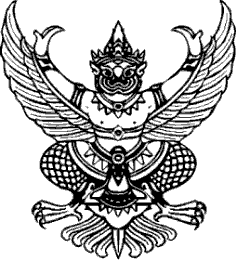 ที่ มท ๐๘2๐.2/ว							                                                                ถึง สำนักงานส่งเสริมการปกครองท้องถิ่นจังหวัด ทุกจังหวัด 	ด้วยกรมส่งเสริมการปกครองท้องถิ่นได้รับแจ้งจากกรมพัฒนาพลังงานทดแทนและอนุรักษ์พลังงานว่า ได้จัดการประกวด Thailand Energy Awards เพื่อยกย่องและชื่นชมผู้มีผลงานดีเด่นด้านการอนุรักษ์พลังงานและพัฒนาพลังงานทดแทนอย่างยั่งยืน และคัดเลือกผู้ที่ได้รับรางวัลจากการประกวดฯ เป็นตัวแทนประเทศไทยเข้าร่วมการประกวดในระดับอาเซียน สำหรับการประกวด Thailand Energy Awards 2021 
ในปี 2564 กรมพัฒนาพลังงานทดแทนและอนุรักษ์พลังงานเปิดรับสมัครตั้งแต่บัดนี้ จนถึงวันที่ 1 มีนาคม 2564 และกำหนดจัดงานชี้แจงหลักเกณฑ์และแนวทางในการจัดทำเอกสารการประกวดฯ ทั้งในส่วนกลางและ
ส่วนภูมิภาค จำนวน 5 ครั้ง ในการนี้ จึงขอเชิญกรมส่งเสริมการปกครองท้องถิ่นส่งผลงานเข้าประกวดและรับฟังการชี้แจงหลักเกณฑ์ฯกรมส่งเสริมการปกครองท้องถิ่น จึงขอความร่วมมือจังหวัดประชาสัมพันธ์การประกวด Thailand Energy Awards 2021 ไปยังองค์กรปกครองส่วนท้องถิ่น เพื่อเชิญชวนสมัครเข้าร่วมการประกวด และร่วมรับฟังในรูปแบบออนไลน์ไลฟ์สตรีมมิ่ง (Live Streaming) ผ่านทางช่องทาง Facebook และ YouTube รายละเอียดปรากฏตามสิ่งที่ส่งมาด้วย 	กรมส่งเสริมการปกครองท้องถิ่น	       กุมภาพันธ์  2564กองสิ่งแวดล้อมท้องถิ่นกลุ่มงานสิ่งแวดล้อมโทร. ๐๒ 2๔๑ ๙๐๐๐ ต่อ ๒๑๑๒ - 2113 โทรสาร 02 241 2066